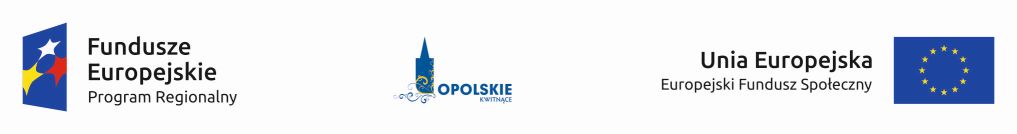 Załącznik nr 6 do SIWZPROJEKT UMOWYUMOWA NR ……………zawarta w dniu ……………….. r. w Prudniku pomiędzy: Prudnickim Centrum Medycznym S.A. w Prudniku, ul. Szpitalna 14, 48-200 Prudnik wpisaną pod nr 0000215463 KRS prowadzonego przez Sąd Rejonowy w Opolu VIII Wydział KRS, posiadającym NIP: 755 18 39 682, REGON: 532 448 467, wysokość kapitału zakładowego opłaconego w całości: 9 437 400,00 zł,reprezentowanym przez:………………………………………………………………..,zwanym dalej „Zamawiającym”a……………………………………………………………….,zwanym dalej „Wykonawcą”dalej zwanymi StronamiW oparciu o postępowanie przeprowadzone w trybie „przetargu nieograniczonego” o sygnaturze 3/VIII/2017 w ramach projektu o nr RPOP.10.01.01-16-0020/17 została zawarta umowa o następującej treści:§ 1.PRZEDMIOT UMOWYZamawiający zleca, a Wykonawca zobowiązuje się do kompleksowego wykonania zamówienia pod nazwą: Remont sali nr 4, węzłów sanitarnych i ciągów komunikacyjnych w zakresie dostosowania dla osób niepełnosprawnych na oddziale wewnętrznym PCM S. A. w Prudniku w ramach projektu „Poprawa usług medycznych w zakresie opieki nad osobami starszymi, w tym osobami z niepełnosprawnościami w Prudnickim Centrum Medycznym Spółka Akcyjna w Prudniku.”zgodnie z ofertą wykonawcy stanowiącą załącznik nr 2 do niniejszej umowy.Zakres robót objęty niniejszą umową określa SIWZ oraz załączniki: dokumentacja projektowa przekazana Wykonawcy przez Zamawiającego obejmująca Dokumentację projektową - załącznik nr ……. do SIWZ, Przedmiary robót - załącznik nr …… do SIWZ oraz STWiORB – załącznik nr ……. do SIWZ, które stanowią integralną część niniejszej umowy. Załączony do SIWZ Przedmiar robót jest szacunkowym określeniem ilości robót, nie uwzględniającym wszystkich wymogów SIWZ w tym dokumentacji projektowej i STWiORB. Zakres rzeczowy robót obejmuje również wszelkie pozostałe roboty i czynności nie ujęte w Przedmiarze robót, a wynikające z SIWZ oraz załączonej dokumentacji.  Przedmiot umowy obejmuje wykonanie robót podstawowych wraz ze wszystkimi robotami i świadczeniami towarzyszącymi, materiałami, sprzętem, które mają na celu prawidłową, kompletną i należytą realizację zadania inwestycyjnego powierzonego Wykonawcy, w tym również prace, których wykonanie jest konieczne wg obowiązujących przepisów lub dla uzyskania stabilności, czy bezpieczeństwa robót w tym wykonanie wszystkich niezbędnych pomiarów, prób, badań i sprawdzeń koniecznych do realizacji robót i wymaganych do odbioru, oraz pozostałych jakie okażą się konieczne do wykonania w trakcie realizacji przedmiotu niniejszej umowy.  Wykonawca zobowiązuje się wobec Zamawiającego, że wykona roboty z należytą starannością, przy uwzględnieniu zawodowego charakteru prowadzonej przez niego działalności oraz usunie w nich ewentualne wady i usterki.	§ 2.TERMIN REALIZACJITerminy realizacji przedmiotu umowy: rozpoczęcie realizacji umowy nastąpi wraz z protokolarnym przekazaniem placu budowy, które odbędzie się w terminie do 3 dni roboczych od daty zawarcia umowy;zakończenie realizacji umowy – do …….. (do 28.02.2018r.).§ 3.WYNAGRODZENIEStrony ustalają wynagrodzenie kosztorysowe za wykonanie przedmiotu Umowy, przejętego przez Zamawiającego od Wykonawcy na podstawie Protokołu odbioru końcowego sporządzonego przez Strony po uzyskaniu przez Wykonawcę pozwolenia na użytkowanie, na kwotę w wysokości netto … zł wraz z podatkiem … % VAT w wysokości … zł, co łącznie stanowi kwotę brutto w wysokości ………… zł.Zamawiający dopuszcza wystawienie jednej faktury częściowej robót i zapłatę za wykonaną część przedmiotu umowy, na podstawie podpisanego protokołu odbioru robót. Wykonawca, wraz z fakturą końcową i protokołem odbioru końcowego, dostarczy oświadczenia podwykonawców oraz dalszych podwykonawców potwierdzające, że otrzymali oni całe wynagrodzenie, należne im na podstawie odpowiednich umów zaakceptowanych przez Zamawiającego (między Wykonawcą i podwykonawcą lub podwykonawcą i dalszym podwykonawcą). Jeżeli rozliczenia z podwykonawcami lub dalszymi podwykonawcami nie będą ostateczne, Zamawiający zatrzyma część wynagrodzenia, równą wysokości niezapłaconej kwoty, do czasu ostatecznego wyjaśnienia rozliczeń z podwykonawcami lub dalszymi podwykonawcami, np. akceptujące oświadczenie podwykonawcy (dalszego podwykonawcy) lub prawomocny wyrok sądu i oświadczenie podwykonawcy dalszego podwykonawcy) o zapłacie.Za roboty nie wykonane choć objęte ofertą, wynagrodzenie nie przysługuje.§ 4.ROZLICZENIEStrony ustalają, iż rozliczenie za wykonane prace nastąpi po zakończeniu robót i dokonaniu końcowego odbioru robót potwierdzonego podpisaniem Protokołu Odbioru Końcowego Robót. Podstawę do wystawienia faktury stanowić będzie Protokół Odbioru Końcowego Robót podpisany bez zastrzeżeń. Wykonawca obowiązany jest dołączyć do faktury oświadczenia Podwykonawców i dalszych Podwykonawców o niezaleganiu Wykonawcy z wymagalnymi dla nich płatnościami za wykonanie robót związanych z realizacją zadania stanowiącego przedmiot niniejszej umowy. Zapłata należności o której mowa w § 3 ust. 1 nastąpi w terminie do 30 dni od daty otrzymania faktury wraz z oświadczeniami, o których mowa w ust. 3 na konto wskazane w fakturze Wykonawcy. Termin płatności uważa się za zachowany w dniu obciążenia rachunku bankowego Zamawiającego. Zwłoka w zapłacie uprawnia Wykonawcę do naliczania odsetek ustawowych. Jeżeli termin przypada na dzień ustawowo wolny od pracy za dzień terminu uważa się najbliższy następny dzień powszedni. Na uzasadniony wniosek Wykonawcy zapłata należności o której mowa w § 3 ust. 1 może nastąpić przed upływem 30 dni od daty otrzymania prawidłowo wystawionej faktury.Wykonawca wyraża zgodę na potrącanie należności Zamawiającego wynikających z wszelkich tytułów przewidzianych w postanowieniach niniejszej umowy z płatności za wystawione przez Wykonawcę faktury. § 5.POLISY UBEZPIECZENIOWEWykonawca zobowiązuje się zawrzeć na czas obowiązywania Umowy nie później niż do dnia poprzedzającego dzień, w którym ma nastąpić przekazanie Terenu budowy, umowę lub umowy ubezpieczenia od wszelkiego ryzyka i odpowiedzialności związanej z realizacją Umowy, oraz do terminowego opłacania należnych składek ubezpieczeniowych, w zakresie:od ryzyk budowlanych z sumą ubezpieczenia nie niższą niż Cena ofertowa brutto;od odpowiedzialności cywilnej (OC) Wykonawcy z tytułu prowadzonej działalności gospodarczej, obejmujące swym zakresem co najmniej szkody poniesione przez osoby trzecie w wyniku śmierci, uszkodzenia ciała, rozstroju zdrowia (szkoda osobowa) lub w wyniku utraty, zniszczenia lub uszkodzenia mienia własnego lub osób trzecich, a także szkody spowodowane błędami (szkoda rzeczowa), powstałe w związku z wykonywaniem robót budowlanych i innych prac objętych przedmiotem Umowy, na kwotę ubezpieczenia nie niższą niż wartość umowy,ubezpieczenia kadry, pracowników Wykonawcy oraz każdego Podwykonawcy (dalszego Podwykonawcy), a także wszelkich innych osób realizujących w imieniu Wykonawcy lub Podwykonawcy roboty budowlane. Umowy ubezpieczenia, o których mowa w ust. 1. muszą zapewniać wypłatę odszkodowania płatnego w złotych polskich, bez ograniczeń.     Koszt umowy, lub umów, o których mowa w ust. 1. w szczególności składki ubezpieczeniowe, pokrywa w całości Wykonawca.    Wykonawca przedłoży Zamawiającemu dokumenty potwierdzające zawarcie umowy ubezpieczenia, w tym w szczególności kopię umowy i polisy ubezpieczenia z potwierdzeniem zapłaty składki, nie później niż do dnia przekazania Terenu budowy. W przypadku uchybienia przedmiotowemu obowiązkowi Zamawiający ma prawo wstrzymać się z przekazaniem Terenu budowy do czasu ich przedłożenia, co nie powoduje wstrzymania biegu terminów umownych w zakresie wykonania Umowy przez Wykonawcę.    Wykonawca zobowiązuje się do posiadania ubezpieczenia na zasadach określonych w ust. ust.1 – ust. 4, przez cały okres realizacji przedmiotu umowy. przedstawiając Zamawiającemu dokumenty potwierdzające zawarcie umowy ubezpieczenia, w tym w szczególności kopię umowy i polisy ubezpieczenia, na co najmniej miesiąc przed wygaśnięciem poprzedniej umowy ubezpieczenia. W przypadku niedokonania przedłużenia ubezpieczenia, przedłużenia niezgodnie z zasadami określonymi w ust.1 – ust. 4 lub nieprzedłożenia przez Wykonawcę odnośnego dokumentu ubezpieczenia w terminie, o którym mowa w ust.4., Zamawiający w imieniu i na rzecz Wykonawcy na jego koszt dokona stosownego ubezpieczenia w zakresie określonym w ust. 1 - ust. 4, a poniesiony koszt potrąci z należności wynikających z faktury wystawionej przez Wykonawcę. Wykonawca nie jest uprawniony do dokonywania zmian warunków ubezpieczenia bez uprzedniej zgody Zamawiającego wyrażonej na piśmie.§ 6. OBOWIĄZKI WYKONAWCYWykonawca zobowiązany jest do wykonania przedmiotu umowy z zachowaniem należytej staranności, terminowo, zgodnie z dokumentacją projektową, warunkami technicznymi jakim powinny odpowiadać prace prowadzone przez Wykonawcę, zasadami sztuki budowlanej, postanowieniami Polskich Norm i przepisów BHP i P.poż. i Ochrony środowiska, oraz w sposób zapewniający spełnienie wymagań określonych w Prawie Budowlanym. Wykonawca zapewni materiały, urządzenia i sprzęt niezbędny do realizacji robót oraz ich dostawę na plac budowy.Wykonawca stosować będzie technologie i materiały posiadające wymagane przepisami prawa atesty, aprobaty i certyfikaty.Materiały, o których mowa w ust. 3 powinny odpowiadać co do jakości wymogom wyrobów budowlanych, dopuszczonych do obrotu i stosowania w budownictwie, określonych ustawie z dnia 7 lipca 1994 r. - Prawo Budowlane (Dz. U. z 2016 r.290 ze zm.) oraz ustawy z dnia 16 kwietnia 2004 r. o wyrobach budowlanych (Dz. U. z 2016 r.1570 ze zm.), a także wymaganiom specyfikacji technicznej wykonania i odbioru robót, projektu oraz SIWZ.Na każde żądanie Zamawiającego (inspektora nadzoru), Wykonawca obowiązany jest okazać w stosunku do wskazanych materiałów i urządzeń: certyfikat zgodności z Polską Normą lub aprobatę techniczną.Wykonawca ponosi odpowiedzialność za niewykonanie lub nienależyte wykonanie przedmiotu umowy wskutek zastosowania niewłaściwych materiałów i urządzeń, nie spełniających wymogów norm, obowiązujących przepisów oraz wymagań wynikających z projektu wykonawczego i specyfikacji technicznych wykonania i odbioru robót.Wykonawca zobowiązany jest do uzyskania uprzedniej pisemnej akceptacji Zamawiającego i Projektanta na zastosowanie materiałów/wyrobów budowlanych zamiennych, co jest możliwe wyłącznie wtedy, gdy będą one posiadały właściwości nie gorsze od tych określonych w dokumentacji projektowej. Wszystkie roboty muszą odpowiadać Polskim Normom i Normom Branżowym oraz Warunkom Technicznym Wykonania i Odbioru Robót Budowlanych.Wykonawca jest zobowiązany do wykonania wszelkich niezbędnych robót zabezpieczających i tymczasowych, w tym zabezpieczających pod względem BHP, P.poż i Ochrony środowiska.Zamawiający nie ponosi odpowiedzialności za przechowywany na budowie sprzęt, materiały i inne przedmioty należące do Wykonawcy.Wykonawca ponosi pełną odpowiedzialność z tytułu ewentualnego uszkodzenia w trakcie prowadzonych przez siebie robót, istniejących instalacji i/lub urządzeń.Wykonawca ponosi pełną odpowiedzialność za szkody powstałe w wyniku swojego działania i/lub zaniechania - w związku z realizacją przedmiotu niniejszej umowy.Wykonawca jest zobowiązany do zaspokojenia wszelkich roszczeń osób trzecich powstałych, w wyniku i/lub w związku z wykonywanymi przez niego świadczeniami. W tym zakresie odpowiedzialność Wykonawcy jest wyłączna.Wykonawca przekaże Zamawiającemu w wersji papierowej oraz w wersji elektronicznej w formatach pdf i dwg, pełną dokumentację odbiorową zgodnie z wymaganiami Zamawiającego zawierającą między innymi: dokumentację powykonawczą, protokoły pomiarów i badań - najpóźniej do dnia zgłoszenia przez Wykonawcę gotowości przedmiotu umowy do odbioru końcowego, pod rygorem nie przystąpienia Zamawiającego do odbioru – ze wszystkimi ewentualnymi konsekwencjami dla Wykonawcy.Wykonawca zastosuje się do wszelkich poleceń i instrukcji inspektora nadzoru, które są zgodne z obowiązującym w budownictwie przepisami.Do obowiązków Wykonawcy należy zapewnienie zatrudnienia na podstawie umowy o pracę osób uczestniczących w realizacji przedmiotu umowy do czynności wskazanych przez Zamawiającego w SIWZ, w całym okresie obowiązywania umowy oraz poinformowanie tych pracowników, o uprawnieniach Zamawiającego, tj. kontroli zatrudnienia na terenie budowy i obowiązku poddania się takiej kontroli.Wykonawca zobowiązany jest do dostarczenia Zamawiającemu najpóźniej w dniu przekazania terenu budowy listy osób zatrudnionych na podstawie umowy o pracę biorących udział w realizacji zamówienia z określeniem pełnionej funkcji i okresu obowiązywania umowy. (wykaz będzie stanowił załącznik nr 1 do umowy).Wymóg, o którym mowa w ust. 16 i 17 dotyczy również podwykonawców. Wykonawca jest zobowiązany zawrzeć w każdej umowie o podwykonawstwo stosowne zapisy.W przypadku konieczności wprowadzenia zmian w ekipie wykonującej prace Wykonawca powiadomi o tym Zamawiającego i przedłoży wykaz osób nowozatrudnionych w terminie do 3 dni od dnia dokonania zmian. Zmiana taka nie wymaga zawarcia aneksu do niniejszej umowy.Forma zatrudnienia nowych osób o których mowa w ust. 19 nie może ulec zmianie.Zamawiający zastrzega sobie prawo zwrócenia się do organów kontrolnych uprawnionych do wglądu do dokumentacji pracowniczej, z wnioskiem o weryfikację zawartych umów o pracę.§ 7.ODBIORYCzynności związane z odbiorem przedmiotu umowy realizowane będą w następujący sposób:Wykonawca będzie informował Zamawiającego o terminie robót zanikających lub ulegających zakryciu, Zamawiający przystąpi do odbioru w terminie 4 dni od daty zgłoszenia. Nie przystąpienie do odbioru robót w tym terminie upoważnia Wykonawcę do odbioru jednostronnego i kontynuowania robót. Jeżeli Wykonawca nie poinformuje Zamawiającego o terminach robót zanikających lub ulegających zakryciu, zobowiązany będzie odkryć roboty lub wykonać otwory niezbędne do zbadania robót, a następnie przywrócić roboty do stanu poprzedniego;Za roboty zanikające Zamawiający uważa te prace, które są konieczne dla wykonania robót podstawowych, lecz mają charakter tymczasowy i po wykonaniu robót podstawowych są demontowane. Za roboty ulegające zakryciu Zamawiający rozumie te prace, których efekty pozostają w obiekcie, lecz po wykonaniu kolejnych robót przestają być widoczne. Odbiór końcowy całości przedmiotu umowy nastąpi jednorazowo po zakończeniu całości robót objętych umową;Kierownik budowy pisemnie powiadomi Zamawiającego o zakończeniu wszystkich robót i przeprowadzeniu z wynikiem pozytywnym wymaganych prób i sprawdzeń;Potwierdzenie przez Zamawiającego zakończenia robót oraz sprawdzenie kompletności i prawidłowości dokumentów odbiorowych złożonych przez Wykonawcę, nastąpi w ciągu 7 dni od daty zgłoszenia gotowości do odbioru i przekazania niezbędnych dokumentów;Przeprowadzenie odbioru przedmiotu umowy nastąpi na podstawie protokołu w terminie 14 dni, licząc od dnia potwierdzenia przez Zamawiającego zakończenia robót i kompletności złożonych dokumentów;Za dzień dokonania końcowego odbioru przedmiotu umowy uznany zostanie dzień bezusterkowego odbioru końcowego całego zadania inwestycyjnego przez Zamawiającego.§ 8.CZYNNOŚCI INWESTORA I KIEROWNIKA BUDOWYZamawiający wskazuje osobę ………………………….………………………………..  do wykonywania czynności inwestora. Wykonawca ustanawia kierownika budowy w osobie:  ……………………………………………………Osoby wymienione w  ust. 1 i 2 mogą ulec zmianie w trakcie realizacji umowy, co nie stanowi istotnej zmiany treści umowy i wymaga jedynie pisemnego poinformowania drugiej strony o tym fakcie, przy czym zmiana kierownika budowy wymaga zmiany osoby na inną posiadającą nie gorsze uprawnienia i wymaga zgody Zamawiającego.§ 9.KARY UMOWNEWykonawca zapłaci Zamawiającemu kary umowne: za opóźnienie w wykonaniu przedmiotu niniejszej umowy w wysokości 0,2% wynagrodzenia umownego brutto określonego w § 3 ust. 1 za każdy dzień przekroczenia terminu określonego w §2 lit b,za opóźnienie w usunięciu wad stwierdzonych przy odbiorze lub w okresie gwarancji - w wysokości 0,2% wynagrodzenia umownego brutto ustalonego w § 3 ust. 1 umowy za każdy dzień opóźnienia,za odstąpienie od umowy z przyczyn zależnych od Wykonawcy w wysokości 5% określonego w § 3 ust.1 umowy wynagrodzenia brutto,w przypadku dopuszczenia przez Wykonawcę do realizacji robót przewidzianych w niniejszej umowie Podwykonawców lub dalszych Podwykonawców bez wymaganej zgody Zamawiającego, w wysokości 0,5 % wynagrodzenia brutto określonego §3 ust. 1 niniejszej umowy, za każdy dzień wykonywania prac przez tego Podwykonawcę lub dalszego Podwykonawcę,w przypadku nieprzedłożenia poświadczonej za zgodność z oryginałem kopii umowy o podwykonawstwo lub jej zmiany w terminie, o którym mowa w § 12 ust. 6 w wysokości 0,01 % wynagrodzenia umownego brutto określonego w § 3 ust. 1 za każdy dzień opóźnienia,w przypadku braku zapłaty lub nieterminowej zapłaty wynagrodzenia należnego Podwykonawcom lub dalszym Podwykonawcom w wysokości 0,01 % wynagrodzenia umownego brutto określonego w § 3 ust 1 za każdy dzień opóźnienia,za niewywiązanie się z obowiązku dotyczącego przedstawienia, wykazu osób nowozatrudnionych, o którym mowa w § 6 ust. 19 niniejszej umowy, w wysokości 100 zł za każdy dzień opóźnienia,za powierzenie bez uzgodnienia z zamawiającym wykonania czynności wskazanych w wykazie osób, stanowiącym załącznik nr 3 do niniejszej umowy, innym osobom niż wymienione w wykazie osób zatrudnionych, w wysokości 100 zł dziennie za każdy dzień pracy takiego pracownika.Zamawiający zapłaci Wykonawcy karę umowną z tytułu odstąpienia od umowy z przyczyn leżących po stronie Zamawiającego w wysokości 5% wynagrodzenia brutto ustalonego w  § 3 umowy.Strony zastrzegają sobie prawo do odszkodowania uzupełniającego, przewyższającego wysokość kar umownych do wysokości rzeczywiście poniesionej szkody.§ 10.ODSTĄPIENIE OD UMOWYOprócz przyczyn wymienionych w treści przepisów tytułu XVI Kodeksu cywilnego, stronom przysługuje prawo odstąpienia od umowy w następujących przypadkach i terminach: Zamawiającemu przysługuje gdy: zaistnieje istotna zmiana okoliczności powodującej, że wykonanie umowy nie leży w interesie publicznym, czego nie można było przewidzieć w chwili zawarcia umowy; odstąpienie od umowy w tym wypadku może nastąpić w terminie 30 dni od powzięcia wiadomości o powyższych okolicznościach. W takiej sytuacji Wykonawca może żądać jedynie wynagrodzenia należnego Wykonawcy z tytułu wykonania części umowy, zostanie złożony do sądu wniosek o ogłoszenie upadłości Wykonawcy,nastąpi zajęcie egzekucyjne majątku przedsiębiorstwa Wykonawcy, w części uniemożliwiającej realizację niniejszej umowy, w terminie 30 dni nastąpienia powyższego zdarzenia,Wykonawca nie rozpoczął robót zgodnie z umową, bez podania uzasadnionych przyczyn oraz nie kontynuuje ich pomimo pisemnego wezwania Zamawiającego, wyznaczającego mu termin 7 dni; po bezskutecznym upływie tego terminu uprawniony będzie do odstąpienia,Wykonawca do realizacji umowy nie stosuje surowców i produktów zadeklarowanych w ofercie i pomimo wezwania do prawidłowej realizacji umowy w tym zakresie nie czyni tego nadal; po bezskutecznym upływie wyznaczonego uprzednio terminu Zamawiający uprawniony będzie do odstąpienia od umowy w trybie natychmiastowym,Wykonawca w rażący sposób narusza postanowienia umowy i czyni tak nadal pomimo pisemnego wezwania do zaprzestania (usunięcia) naruszeń umowy, wyznaczającego wykonawcy na to 7 dni; po bezskutecznym upływie terminu Zamawiający uprawniony będzie do odstąpienia od umowy w trybie natychmiastowym.Wykonawcy przysługuje, gdy Zamawiający zawiadomi Wykonawcę, iż wobec zaistnienia uprzednio nie przewidzianych okoliczności nie będzie mógł spełnić swoich zobowiązań umownych wobec Wykonawcy. Odstąpienie od umowy powinno nastąpić w formie pisemnej pod rygorem nieważności takiego oświadczenia i powinno zawierać uzasadnienie. Jeżeli zostanie złożone oświadczenie o odstąpieniu od wykonania umowy, Wykonawca powinien natychmiast wstrzymać roboty i zabezpieczyć plac budowy w terminie podanym przez Zamawiającego.W przypadku odstąpienia od umowy, strony obciążają następujące obowiązki szczegółowe: a) w terminie 10 dni roboczych od daty odstąpienia od umowy Wykonawca przy udziale Zamawiającego sporządzi szczegółowy protokół inwentaryzacji robót w toku według stanu na dzień odstąpienia, b) Wykonawca zabezpieczy przerwane roboty w zakresie obustronnie uzgodnionym na koszt tej strony, która odstąpiła od umowy, c) Wykonawca sporządzi wykaz tych materiałów budowlanych, konstrukcji lub urządzeń, które nie mogą być wykorzystane przez Wykonawcę do realizacji innych robót nieobjętych umową, jeżeli odstąpienie od umowy nastąpiło z przyczyn niezależnych od Wykonawcy, d) Wykonawca zgłosi do dokonania przez Zamawiającego odbioru robót przerwanych oraz robót zabezpieczonych, jeżeli odstąpienie od umowy nastąpiło z przyczyn, za które Wykonawca odpowiada, e) Wykonawca w terminie 7 dni usunie z terenu robót urządzenia, materiały i wyroby budowlane przez niego dostarczone. Zamawiający w razie odstąpienia od umowy z przyczyn, za które Wykonawca nie odpowiada, zobowiązany jest do dokonania odbioru robót przerwanych oraz do zapłaty wynagrodzenia za roboty, które zostały wykonane do dnia odstąpienia. W przypadku odstąpienia od umowy przez Zamawiającego, z przyczyn leżących po stronie Wykonawcy, Zamawiający może wejść na teren budowy i zakończyć realizację we własnym zakresie lub zatrudniając osobę trzecią. W przypadku, o którym mowa w ust. 5 Zamawiający ustali koszt zakończenia roboty budowlanej. Jeżeli sumy już zapłacone Wykonawcy powiększone o koszt robót zrealizowanych przez Zamawiającego lub osobę trzecią przekraczają wynagrodzenie określone w § 3, Wykonawca, oprócz naliczonych kar umownych, zobowiązany jest zwrócić Zamawiającemu tę różnicę. § 11.GWARANCJAWykonawca udziela Zamawiającemu gwarancji na roboty budowlane i zamontowane urządzenia objęte przedmiotem umowy na okres ……… m-cy licząc od daty ich odbioru końcowego. Bieg terminu gwarancji i rękojmi rozpoczyna się wraz z podpisaniem bezusterkowego protokołu odbioru końcowego robót. Wykonawca jest odpowiedzialny z tytułu rękojmi za wady wykonanych robót, na zasadach określonych w przepisach Kodeksu cywilnego. Zamawiający jest zobowiązany powiadomić Wykonawcę o powstałych wadach przedmiotu umowy w ciągu 10 dni od ich ujawnienia, natomiast Wykonawca jest zobowiązany do ich usunięcia w terminie wyznaczonym stosownym protokołem. Jeżeli wady stwierdzone w trakcie odbioru końcowego nie nadają się do usunięcia, a nie uniemożliwiają one użytkowania przedmiotu umowy zgodnie z przeznaczeniem, Zamawiający zastrzega sobie prawo odpowiedniego obniżenia wynagrodzenia umownego. Jeżeli wady nie nadają się do usunięcia i uniemożliwiają one użytkowanie przedmiotu umowy zgodnie z jego przeznaczeniem, Zamawiający może żądać ponownego wykonania wadliwej części robót na koszt Wykonawcy, z zachowaniem prawa domagania się od Wykonawcy naprawienia szkody wynikającej z opóźnienia. Wykonawca nie może odmówić usunięcia wad na swój koszt bez względu na wysokość związanych z tym kosztów. Wykonawca odpowiada z tytułu gwarancji:za wady fizyczne, w tym: zmniejszające wartość użytkową, techniczną, estetyczną wykonanych robót budowlanych oraz za wszelkie wady urządzeń,za nieodpłatne usunięcie wad ujawnionych w okresie gwarancji,w razie stwierdzenia w okresie gwarancji wad nadających się do usunięcia, Wykonawca zobowiązany jest do ich usunięcia w terminie wyznaczonym przez Zamawiającego,w przypadku nie wywiązania się Wykonawcy z ciążących na nim obowiązków, Zamawiający może na jego koszt usunąć wady. § 12.                   ZASADY PODWYKONAWSTWAWykonawca poinformuje Zamawiającego na piśmie o podmiotach, którym zamierza powierzyć realizację części przedmiotu zamówienia, wskazując nazwę podmiotu oraz część zamówienia, którą mu powierzy.Wykonawca, Podwykonawca lub dalszy Podwykonawca zamówienia na roboty budowlane zamierzający zawrzeć umowę o podwykonawstwo, której przedmiotem są roboty budowlane, jest obowiązany, w trakcie realizacji zamówienia publicznego na roboty budowlane, do przedłożenia Zamawiającemu projektu tej umowy, przy czym Podwykonawca lub dalszy Podwykonawca jest obowiązany dołączyć zgodę Wykonawcy na zawarcie umowy o podwykonawstwo o treści zgodnej z projektem umowy. Wymagania dotyczące umowy o podwykonawstwo, której przedmiotem są roboty budowlane, których niespełnienie spowoduje zgłoszenie przez Zamawiającego odpowiednio zastrzeżeń lub sprzeciwu:zapisy umowy nie mogą naruszać postanowień umowy zawartej między Wykonawcą a Zamawiającym,przedmiot zamówienia (zakres prac) musi być precyzyjnie określony,termin wykonania umowy przez Podwykonawcę musi umożliwiać zakończenie wykonania robót przez Wykonawcę w terminie określonym w niniejszej umowie,wynagrodzenie za roboty wykonywane przez Podwykonawcę powinno być określone precyzyjnie i nie może przekroczyć wysokości wynagrodzenia przewidzianego dla Wykonawcy, za ten zakres robót, umowa o podwykonawstwo nie może zawierać postanowień:uzależniających wypłatę wynagrodzenia dla Podwykonawcy od zapłaty przez Zamawiającego wynagrodzenia na rzecz Wykonawcy za zakres robót wykonanych przez Wykonawcę,uzależniających zwrot Podwykonawcy kwot zabezpieczeń przez Wykonawcę, od zwrotu zabezpieczenia wykonania umowy przez Zamawiającego na rzecz Wykonawcy, dotyczących dokonywania przez Wykonawcę zatrzymań (zmniejszeń) wynagrodzenia Podwykonawcy,zabezpieczenie należytego wykonania umowy przez  Podwykonawcę, powinno być wnoszone w formie zgodnej z ustawą Prawo Zamówień Publicznych,termin zapłaty wynagrodzenia Podwykonawcy lub dalszemu Podwykonawcy przewidziany w umowie o podwykonawstwo nie może być dłuższy niż 30 dni od dnia doręczenia Wykonawcy, Podwykonawcy lub dalszemu Podwykonawcy faktury lub rachunku, potwierdzających wykonanie zleconej Podwykonawcy lub dalszemu Podwykonawcy dostawy, usługi lub roboty budowlanej,umowa winna zawierać postanowienia dotyczące obowiązku wykonania określonych czynności przez pracowników, zatrudnionych na podstawie umowy o pracę.Zamawiający w terminie do 14 dni od momentu otrzymania projektu umowy zgłasza pisemne zastrzeżenia do projektu umowy o podwykonawstwo, niespełniającej wymagań, której przedmiotem są roboty budowlane.Niezgłoszenie przez Zamawiającego pisemnych zastrzeżeń do przedłożonego projektu umowy o podwykonawstwo, której przedmiotem są roboty budowlane, uważa się za akceptację projektu umowy przez Zamawiającego.Wykonawca, Podwykonawca lub dalszy Podwykonawca zobowiązany jest do przedkładania Zamawiającemu poświadczonych za zgodność z oryginałem kopii zawartych umów o podwykonawstwo, których przedmiotem są dostawy lub usługi w terminie 7 dni od dnia ich zawarcia, z wyłączeniem umów o podwykonawstwo dotyczących dostawy mediów, usług geodezyjnych, geologicznych, opinii, opracowań projektowych, ekspertyz, dostawy materiałów budowlanych, usług sprzętowo-transportowych o wartości mniejszej niż 0,5% wartości umowy w sprawie zamówienia publicznego. Wyłączenie, o którym mowa w zadaniu pierwszym, nie dotyczy umów o podwykonawstwo o wartości większej niż 50 000.00 zł. Zamawiający w terminie 14 dni od momentu otrzymania, zgłasza pisemny sprzeciw do umowy o podwykonawstwo, której przedmiotem są roboty budowlane, w przypadkach, o których mowa w ust. 3.Niezgłoszenie pisemnego sprzeciwu do przedłożonej umowy o podwykonawstwo, której przedmiotem są roboty budowlane, w terminie określonym w ust. 7 uważa się za akceptację umowy przez Zamawiającego.W przypadku, o którym mowa w ust. 3 pkt 7, jeżeli  termin zapłaty jest dłuższy niż 30 dni, Zamawiający informuje o tym Wykonawcę i wzywa go do doprowadzenia do zmiany tej umowy pod rygorem zapłaty kary umownej.Przepisy ust. 3 - 9 stosuje się odpowiednio do zmian umowy o podwykonawstwo. Każdorazowa zmiana, wprowadzenie lub rezygnacja z Podwykonawcy wymaga pisemnej zgody Zamawiającego.Do zawarcia przez Podwykonawcę umowy z dalszym Podwykonawcą wymagana jest zgoda Zamawiającego i Wykonawcy.Wykonawca ponosi wobec Zamawiającego pełną odpowiedzialność za roboty, które wykonuje przy pomocy Podwykonawców.Wykonawca zobowiązany jest na żądanie Zamawiającego udzielić mu wszelkich informacji dotyczących Podwykonawców.Bez zgody Zamawiającego, Wykonawca nie może umożliwić Podwykonawcy wejścia na teren robót i rozpoczęcia prac.Zamawiający dokonuje bezpośredniej zapłaty wymagalnego wynagrodzenia przysługującego podwykonawcy lub dalszemu podwykonawcy, który zawarł zaakceptowaną przez Zamawiającego umowę o podwykonawstwo, której przedmiotem są roboty budowlane, lub który zawarł przedłożoną Zamawiającemu umowę o podwykonawstwo, której przedmiotem są dostawy lub usługi, w przypadku uchylenia się od obowiązku zapłaty odpowiednio przez Wykonawcę, podwykonawcę lub dalszego podwykonawcę zamówienia na roboty budowlane. Wynagrodzenie, o którym mowa w pkt. 16 powyżej, dotyczy wyłącznie należności powstałych po zaakceptowaniu przez Zamawiającego umowy o podwykonawstwo, której przedmiotem są roboty budowlane, lub po przedłożeniu Zamawiającemu poświadczonej za zgodność z oryginałem kopii umowy o podwykonawstwo, której przedmiotem są dostawy lub usługi. Bezpośrednia zapłata obejmuje wyłącznie należne wynagrodzenie, bez odsetek, należnych podwykonawcy lub dalszemu podwykonawcy. Przed dokonaniem bezpośredniej zapłaty Zamawiający jest obowiązany umożliwić Wykonawcy zgłoszenie w formie pisemnej uwag dotyczących zasadności bezpośredniej zapłaty wynagrodzenia podwykonawcy lub dalszemu podwykonawcy, o których mowa w pkt. 16 powyżej, Zamawiający informuje o terminie zgłaszania uwag, nie krótszym niż 7 dni od dnia doręczenia tej informacji.W przypadku zgłoszenia uwag, o których mowa w pkt. 14 powyżej, w terminie wskazanym przez Zamawiającego, Zamawiający może:nie dokonać bezpośredniej zapłaty wynagrodzenia podwykonawcy lub dalszemu podwykonawcy, jeżeli Wykonawca wykaże niezasadność takiej zapłaty, albozłożyć do depozytu sądowego kwotę potrzebną na pokrycie wynagrodzenia podwykonawcy lub dalszego podwykonawcy w przypadku istnienia zasadniczej wątpliwości Zamawiającego co do wysokości należnej zapłaty lub podmiotu, któremu płatność się należy, albodokonać bezpośredniej zapłaty wynagrodzenia podwykonawcy lub dalszemu podwykonawcy, jeżeli podwykonawca lub dalszy podwykonawca wykaże zasadność takiej zapłaty.W przypadku dokonania bezpośredniej zapłaty podwykonawcy lub dalszemu podwykonawcy, o których mowa w pkt. 16 powyżej, Zamawiający potrąca kwotę wypłaconego wynagrodzenia z wynagrodzenia należnego Wykonawcy.Konieczność wielokrotnego dokonywania bezpośredniej zapłaty podwykonawcy lub dalszemu podwykonawcy, o których mowa w pkt. 16 powyżej, lub konieczność dokonania bezpośrednich zapłat na sumę większą niż 5% wartości umowy w sprawie zamówienia publicznego może stanowić podstawę do odstąpienia od umowy w sprawie zamówienia publicznego przez Zamawiającego.Zapisy pkt. 1-22 nie naruszają praw i obowiązków Zamawiającego, Wykonawcy, podwykonawcy i dalszego podwykonawcy wynikających z przepisów art. 6471 ustawy z dnia 23 kwietnia 1964 r. – Kodeks cywilny.Zlecenie wykonania robót podwykonawcom nie zmienia zobowiązań Wykonawcy wobec Zamawiającego za wykonanie robót. Wykonawca jest odpowiedzialny za działania, uchybienia i zaniedbania podwykonawców i jego pracowników w takim samym stopniu jakby to były działania, uchybienia lub zaniedbania jego własnych pracowników.Niezastosowanie się Wykonawcy do wymogów wynikających z zapisów ust 1-24 upoważnia Zamawiającego do podjęcia wszelkich niezbędnych kroków w celu wyegzekwowania od Wykonawcy i wszystkich podwykonawców powyższych ustaleń, aż do odstąpienia od umowy z Wykonawcą z winy Wykonawcy włącznie.Obowiązki Wykonawcy w zakresie umów z Podwykonawcami dotyczą także umów Podwykonawców z dalszymi podwykonawcami. Integralną częścią takich umów winna być zgoda Wykonawcy na zawarcie umowy o podwykonawstwo o treści zgodnej z projektem umowy.§ 13.INFORMACJE POUFNEStrony zobowiązują się do utrzymania w tajemnicy i nie przekazywania osobom trzecim, w tym także nieupoważnionym pracownikom:know-how,informacji i danych, które strony uzyskały w trakcie lub w związku z realizacją umowy, bez względu na sposób i formę ich utrwalenia lub przekazania, w szczególności w formie pisemnej, kserokopii i zapisu elektronicznego, o ile informacje takie nie są powszechnie znane, bądź obowiązek ich ujawnienia nie wynika z obowiązujących przepisów, orzeczeń sądowych lub decyzji odpowiednich władz, zasadą poufności nie jest objęty fakt zawarcia oraz warunki umowy.Ujawnienie przez którąkolwiek ze Stron jakiejkolwiek informacji poufnej innym, niż opisane powyżej osoby fizyczne lub prawne, wymagać będzie każdorazowo pisemnej zgody drugiej Strony (chyba, że są to informacje publicznie dostępne, a ich ujawnienie nie nastąpiło w wyniku naruszenia postanowień niniejszej umowy), pod rygorem zapłacenia kary umownej w wysokości 5.000,00 zł za każdy dowiedziony przypadek ujawnienia informacji poufnej.Obowiązek zachowania poufności przewidzianej w niniejszym paragrafie obowiązywać będzie bezterminowo. Strona niezwłocznie poinformuje drugą Stronę o ujawnieniu informacji, organie, któremu informacje zostały ujawnione oraz zakres ujawnienia, ponadto Wykonawca zobowiązuje się do ujawnienia Zamawiającemu kopii dokumentów związanych z ujawnieniem. Wykonawca uprawniony jest do podawania w swoich materiałach informacyjnych i reklamowych informacji o wykonanej usłudze na rzecz Zamawiającego a także do umieszczania Zamawiającego na swojej liście referencyjnej, po prawidłowym wykonaniu usługi oraz po uzyskaniu pisemnej zgody Zamawiającego.§ 14.ZMIANA UMOWYZakazuje się istotnych zmian postanowień zawartej umowy w stosunku do treści oferty, na podstawie, której dokonano wyboru Wykonawcy, z zastrzeżeniem ust. 2-8. Zmiany przewidziane w umowie mogą być inicjowane przez Zamawiającego lub przez Wykonawcę.Zmiany, o których mowa mogą dotyczyć:Zamawiający dopuszcza możliwość zmiany umowy w zakresie wykonania robót zamiennych w ramach niniejszego zadania np. w przypadku zmian dokumentacji projektowej lub technologii wykonania (na wniosek którejś ze stron); Rozliczenie robót zamiennych nastąpi na podstawie cen jednostkowych zawartych w ofercie wykonawcy, a jeżeli oferta nie będzie posiadała takich cen jednostkowych, rozliczenie nastąpi na podstawie ogólnodostępnych, publikowanych katalogów za ostatni kwartał poprzedzający złożenie oferty (Sekocenbud). Przez roboty zamienne należy rozumieć roboty, które należy wykonać w związku z konieczną zmianą dokumentacji projektowej, wprowadzoną po dniu złożenia oferty przez wykonawcę, a wynikającą z istotnych błędów w dokumentacji technicznej i konieczności ich naprawienia, jeżeli są one uzasadnione zwiększeniem bezpieczeństwa realizacji robót budowlanych lub usprawnienia procesu budowy lub wynikają ze zmiany przepisów prawa lub wynikają z zastosowania nowocześniejszej technologii, korzystniejszej dla zamawiającego; Roboty zamienne nie są robotami dodatkowymi i nie mogą wykraczać poza zakres określony dokumentacją techniczną. Roboty zamienne należy utożsamiać z „rozwiązaniami zamiennymi”, o których mowa w art. 20 ust. 1 pkt 4 lit. b ustawy – Prawo budowlane. Wprowadzanie „rozwiązań zamiennych” w stosunku do przewidzianych w projekcie ma służyć sprawnej realizacji zamierzenia inwestycyjnego.zmiany jakości lub innych parametrów charakterystycznych dla objętego proponowaną zmianą elementu robót budowlanych,aktualizacji rozwiązań projektowych z uwagi na postęp technologiczny,zmiany w kolejności i terminach wykonywania robót budowlanych,terminu wykonania robót objętych umową w przypadku wystąpienia okoliczności lub zdarzeń uniemożliwiających realizację w wyznaczonym terminie przedmiotu zamówienia bez usunięcia bądź likwidacji powyższych okoliczności lub zdarzeń niezależnych od stron umowy, których wystąpienia nie można było przewidzieć w dniu zawarcia umowy. Warunkiem zmiany terminu umownego realizacji przedmiotu zamówienia w w/w przypadku jest stwierdzenie przez Zamawiającego konieczności zmiany terminu umownego. Zmiana terminu dopuszczalna jest wyłącznie o okres niezbędny do usunięcia przeszkód uniemożliwiających realizacje przedmiotu umowy w terminie, lub też o czas występowania zdarzeń niezależnych od stron.Warunkiem dokonania zmian o których mowa powyżej, jest złożenie wniosku przez stronę inicjującą zmianę zawierającego:opis proponowanej zmiany,uzasadnienie zmiany,opis wpływu zmiany na termin wykonania umowy.Zmiany, o których mowa w ust. 4 mogą zostać dokonane, jeżeli ich uzasadnieniem są niżej wymienione okoliczności:poprawa wartości lub podniesienie sprawności ukończonych robót budowlanych,zmiana obowiązujących przepisów,podniesienie bezpieczeństwa wykonywania robót,usprawnienia w trakcie użytkowania obiektu,zaistnienie nieprzewidzianych w dokumentacji projektowej przeszkód uniemożliwiających kontynuowanie umowy na przewidzianych w niej warunkach;siła wyższa.Wszystkie zmiany postanowień umowy mogą być dokonane z zastrzeżeniem ust. 4 lit a), pod rygorem nieważności wyłącznie w formie pisemnego aneksu podpisanego przez obie strony. Odstępstwa od wymagań podanych w dokumentacji przedmiotu zamówienia mogą mieć miejsce tylko w przypadkach małych prostych robót i konstrukcji drugorzędnych o niewielkim znaczeniu, dla których istnieje pewność, że podstawowe wymagania będą spełnione przy zastosowaniu metod wykonania na podstawie doświadczenia i przy przestrzeganiu zasad sztuki budowlanej.§ 15.POSTANOWIENIA KOŃCOWEBez pisemnej zgody Zamawiającego, Wykonawca nie może dokonać cesji wierzytelności wynikających z realizacji niniejszej umowy na rzecz podmiotu trzeciego.W sprawach nie uregulowanych niniejszą umową zastosowanie mają przepisy Kodeksu Cywilnego oraz Prawa Budowlanego.W przypadku zaistnienia jakichkolwiek sporów wynikających z realizacji postanowień niniejszej umowy sądem właściwym dla rozstrzygania sporów będzie sąd właściwy dla siedziby Zamawiającego.Przedmiot zamówienia zostanie wykonany w zakresie określonym w stanowiących integralną część niniejszej umowy:Ofercie WykonawcySpecyfikacji Istotnych Warunków Zamówienia.Dokumentacji Projektowej.Umowę niniejszą sporządzono w 3 jednobrzmiących egzemplarzach: 1 egzemplarz dla Wykonawcy, 2 egzemplarze dla Zamawiającego.Załączniki do umowy:Załącznik nr 1. Wykaz osób zatrudnionych na podstawie umowy o pracę.Załącznik nr 2. Oferta wykonawcyWYKONAWCA 									ZAMAWIAJĄCY